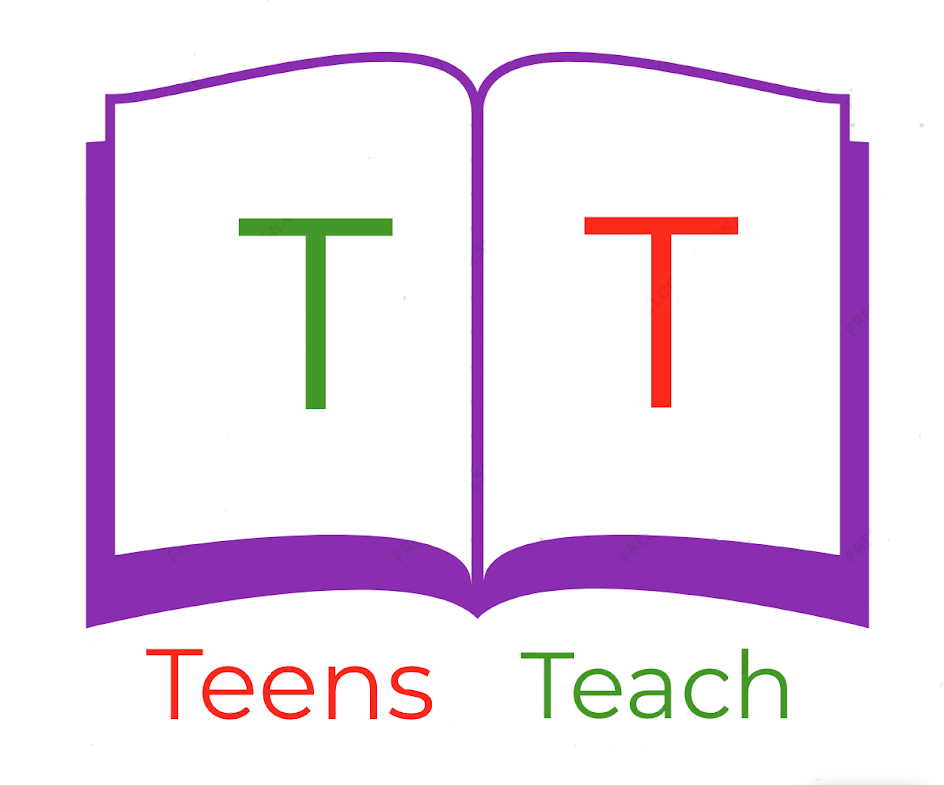 Jugendliche unterrichten Deutsch und mehrLese den folgenden Brief und beantworte die Fragen:Liebe Anne,Hoffentlich geht es dir gut! Wie ist es in Deutschland? Wie geht es in der Schule? Ich war letzte Woche mit meiner Familie wandern. Die Aussicht war sehr schön und die Luft war super. Ich habe in zwei Wochen Schulfrei. Wann hast du ferien? Wurdest du auch gerne vielleicht in den Sommerferien Wandern gehen? Das wäre sicher sehr Lustig. Lass mich wissen was deine Pläne sind!Dein Freund,MaxFragen:Wo ist Anne?Was hat Max mit der Familie gemacht?Hat der Ausflug dem Max gefallen?Wann hat Max Sommerferien?